The ArtsWhat is the power of art?What is the artist most famous for?How did the artist create their work?What was the artist’s inspiration?What qualities of materials enhance my ideas?  How do I combine visual and tactile qualities in sculpture? How can I use print to create a range of visual elements?How can I create original pieces that show a range of influences and styles?How can I draw upon ideas from other artists to develop a personal style of painting?How can I enhance art, editing with digital media?How has the artist influenced my art?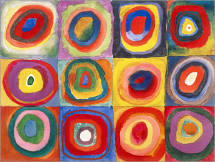 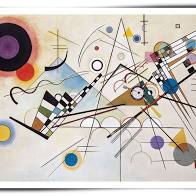 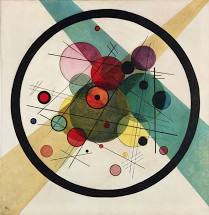 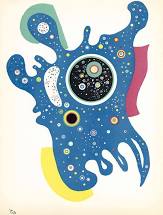 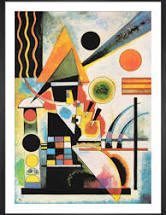 What is the artist most famous for?How did the artist create their work?What was the artist’s inspiration?What qualities of materials enhance my ideas?  How do I combine visual and tactile qualities in sculpture? How can I use print to create a range of visual elements?How can I create original pieces that show a range of influences and styles?How can I draw upon ideas from other artists to develop a personal style of painting?How can I enhance art, editing with digital media?How has the artist influenced my art?